                                                             Утверждено 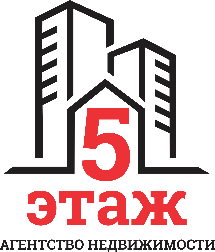                                                             Директор Агентства недвижимости                                                           «5 ЭТАЖ»                                                            ИП Шиловой А.П.                                                            «22» апреля 2019года                        ПОЛОЖЕНИЕ      О ГАРАНТИЙНЫХ ОБЯЗАТЕЛЬСТВАХ1 Вводная частьВвод в действие настоящего Положения «О гарантийных обязательствах» (далее по тексту –«Положение») прямо не обусловлен требованиями гражданского законодательства РФ, в т.ч. законодательства о защите прав потребителей. Обязательства Компании как Агента, принимаемые на себя в соответствии с настоящим Положением, являются проявлением доброй воли Агента в отношении своих Клиентов –Принципалов и осуществляются на нижеуказанных условиях.ОпределенияПри толковании определений и положений настоящего Положения во внимание принимается буквальное значение содержащихся в них слов и выражений в смысловой взаимосвязи со всеми условиями настоящего Положения, при этом расширительное толкование данных терминов, чем указано в настоящем Положении -не допускается. Определения терминов приняты исключительно в рамках настоящего Положения, подлежат применению только в настоящем Положении, Гарантийном сертификате и могут отличаться от определений аналогичных терминов, содержащихся в иных документах или нормативных актах. В настоящем Положении используются следующие термины с их соответствующими определениями:Агент– Агентство недвижимости « 5 ЭТАЖ » (ИНН 862000086724 ОГРН 319595800042936);Агентский договор–договор, по условиям которого Агент действует от имени и за счет Принципала по нахождению Принципалу объекта недвижимости для его приобретения, на условиях, указанных в действующих «Правилах агентирования», утвержденных руководителем Агента;Принципал –физическое лицо, заключившее с Агентом Агентский договор, по условиям которого Агент действует от имени и за счет Принципала по нахождению Принципалу объекта недвижимости для его приобретения и выполнивший все условия данного Агентского договора, включая оплату услуг Агента;Гарантийный сертификат–документ, выполненный на специальном бланке, подтверждающий принятие Принципалом условий настоящего Положения (форма Гарантийного сертификата, указана в Приложение No1);Объект –объект недвижимости: жилое помещение и/или жилой дом, и/или земельный участок, найденный Агентом и право собственности на который, зарегистрировано на Принципала;Доля –доля Принципала в праве общей собственности на Объект;Договор купли-продажи–договор, послуживший основанием регистрации права собственности Принципала на Объект или Долю;Сделка–действия сторон Договора купли-продажи, направленные на изменение субъекта права собственности на Объект или Долю, в т.ч. заключение Договора купли-продажи Объекта или Доли, его государственная регистрация и фактическая передача Объекта или Доли Принципалу, а также исполнение в полном объеме денежных обязательств и иных обязательств перед собственником Объекта или Доли по Договору купли-продажи;Ущерб –имущественные потери Принципала, вызванные утратой права собственности Принципала на Объект или Долю, в результате признания Сделки недействительной на основании вступившего в законную силу решения суда.Общие положенияС настоящим Положением можно ознакомиться у Агента или получить на стойке ресепшн, а также можно в любое время ознакомиться на интернет-сайте Агента www.5floor.ruПравом на возмещение Ущерба обладает только Принципал. В случае приобретения Принципалом Объекта в общую долевую или общею совместную собственность исполнение материальных обязательств, принятых Агентом в соответствии с настоящим Положением, производится в отношении Принципала пропорционально принадлежащей ему Доли Объекта.3.3. Получение Принципалом Гарантийного сертификата и принятие им требований настоящего Положения является правом Принципала. Предъявив Агенту Гарантийный сертификат, Принципал подтверждает, что он ознакомлен с настоящим Положением, он принимает его условия в полном объеме. Без принятия Принципалом условий настоящего Положения и наличия оригинала Гарантийного сертификата Принципал теряет право на возмещение Ущерба в полном объеме..Изменение норм настоящего Положения по требованию Принципала не предусмотрено и не допускается.3.5. Принципал, не согласный с нормами настоящего Положения, вправе отказаться от получения Гарантийного сертификата или предъявления его Агенту. В этом случае действие настоящего Положения на Принципала не распространяется.3.6. Принципал, получивший от Агента возмещение Ущерба, в определенном настоящем Положении размере, не предъявляет Агенту какие-либо требования, связанных с выполнением его поручения Агентом, в т.ч. по приобретению Объекта или Доли.3.7. Гарантийные обязательства Агента вступают в силу с момента регистрации права собственности Принципала на Объект и действуют в течение 3 (трёх) лет.3.8. Права на гарантийные обязательства Агента не передаются правопреемникам Принципала, в т.ч. не наследуются и не переуступаются.3.9. При принятии решения о гарантийных обязательствах Агента, применяется редакция Положения, действовавшая на момент возникновения права собственности Принципала на Объект или Долю.3.10. Все взаимоотношения между Агентом и Принципалом, осуществляются и оформляются в соответствие с требованиями законодательства РФ, в т.ч. на основании письменных документов, подписанных уполномоченными лицами.Обязательства сторон4.1. Агент обязуется:4.1.1. осуществить возмещение Ущерба Принципалу, связанного с потерей права собственности Принципала на Объект или Долю, в размере стоимости Объекта или Доли принадлежащей Принципалу, указанной в договоре купли-продажи, но не более 1 000 000 (Одного миллиона) рублей, только по следующим рискам (предполагаемым событиям) с учетом ограничений, установленных настоящим Положением, при этом данный перечень рисков является исчерпывающим:-оспаривание наследниками права собственности Принципала на Объект и/или на Долю;-оспаривание физическими лицами законности приватизации Объекта;-оспаривание Сделки физическими лицами из-за наличия на момент ее совершения, запрета на отчуждение Объекта, не указанного в выписке из ЕГРН на Объект;-оспаривание Сделки бывшим супругом/супругой продавца Объекта;-оспаривание Сделки лицом, которое обладает преимущественным правом покупки Объекта и/или Доли Объекта.4.1.2. В случае наличия у Принципала и/или Сособственников заключенного договора титульного страхования Объекта или Доли, страхования риска утраты недвижимого имущества в результате прекращения права собственности на него полностью или частично, Агент возмещает Ущерб в части, не покрытой страховым возмещением, установленным по договору страхования, но не более 1 000 000 (Одного миллиона) рублей.4.1.1. В случае возмещения третьими лицами полного или частичного Ущерба Принципалу и/или Сособственниками, Агент возмещает Ущерб в части, не покрытой данной компенсацией третьими лицами от стоимости Объекта или Доли, но не более 1 000 000 (Одного миллиона) рублей.4.1.2. Разница от стоимости Объекта или Доли, или удорожание объекта за счет стоимости неотделимых улучшений и/или повышением рыночной стоимости Объекта не возмещается Агентом, в т.ч. не является основанием для предоставления Принципалу дополнительных компенсаций, сверх указанного в настоящем Положении размера ответственности Агента.4.2. Принципал обязуется:4.2.1. выполнять все условия настоящего Положения;4.2.2. письменно сообщать Агенту о любом требовании, связанном с оспариванием права собственности на Объект или Долю и/или изменениях, относящихся к действительности прав собственности Принципала на Объект или Долю, в срок не более трех рабочих дней со дня получения соответствующего требования или наступления изменения;4.2.3. в срок не более трех рабочих дней со дня получения информации об иске, связанном с оспариванием права собственности на Объект или Долю, подать Агенту письменное заявление, с указанием известных Принципалу на момент подачи заявления обстоятельств, с приложением иска и всех имеющихся документов;4.2.4. в судебном разбирательстве, связанном с оспариванием права собственности на Объект или Долю, наделить представителя/-ей Агента всеми предусмотренными законодательством РФ полномочиями посредством выдачи нотариальной доверенности на право представления интересов в суде, госорганах, организациях и т.д., по всем вопросам, связанным с защитой права собственности на Объект или Долю5. Условия, ограничивающие исполнение гарантийных обязательств (примеры и разъяснения)5.1. Гарантийные обязательства Агента не распространяются на:5.1.1. все случаи, не предусмотренные пунктом 4.1. настоящего Положения;5.1.2. Принципалов, которые являются юридическими лицами или индивидуальными предпринимателями;5.1.3. Принципалов, не выполнивших на момент оспаривания сделки, обязанность по оплате агентского вознаграждения полностью или частично;5.1.4. Принципалов, на которых не осуществлена государственная регистрация собственности на Объект или Долю;5.1.5. Объекты или Доли коммерческого назначения (нежилые помещения и помещения, используемые в предпринимательской деятельности);5.1.6. Объекты долевого строительства по Федеральному закону от 30.12.2004 No 214-ФЗ «Об участии в долевом строительстве многоквартирных домов и иных объектов недвижимости и о внесении изменений в некоторые законодательные акты Российской Федерации»;5.1.7. Объекты или Доли, построенные силами жилищно-строительных кооперативов (глава 11, раздел 5 Жилищного кодекса РФ);5.1.8. Объекты, по которым произошла утрата права собственности Принципала в результате совершения преступления;5.1.9. Объекты и/или Долю, по которым Принципал или третьи лица (банк, госорган и т.д.) не выполнили обязательства по Сделке, в т.ч. по оплате за Объект или Долю;5.1.10. Принципалов, не исполнивших условия настоящего Положения.5.2. Гарантийный сертификат Принципалу не выдается, а выданный не имеет силы в случае, если Принципал приобрел Объект или Долю, несмотря на неудовлетворительные результаты экспертизы условий сделки, о которых был уведомлен Агентом до сделки и по которой отсутствует согласование условий сделки Агентом.5.3. В случае предъявления к Принципалу и/или Сособственникам претензий или исков наследниками кого-либо из предыдущих собственников Объекта или Доли, которым восстановлен срок для принятия наследства в соответствии со ст. 1155 Гражданского кодекса РФ, гарантийное обязательство Агента действует только в части оказания Принципалу безвозмездной юридической помощи.5.4. Не подлежит возмещению ущерб, возникший в случае заключения Принципалом и/или Сособственниками мирового соглашения без письменного согласования его условий с Агентом, с лицами, заявившими какие-либо требования в отношении Объекта или Доли, в результате чего может быть утрачено право собственности (в целом либо в части) на Объект или Долю.5.5. Не подлежит возмещению ущерб, если Принципал привлек к участию в судебном разбирательстве, по оспариванию права собственности на Объект или Долю, на своей стороне адвоката или представителя, без согласования его кандидатуры с Агентом.Порядок и сроки выплаты возмещения6.1. Возмещение Ущерба Принципалу осуществляется Агентом, при наличии следующих условий:6.1.1. встречного добровольного принятия Принципалом условий настоящего Положения и исполнения им всех его требований и условий;6.1.2. только после уступки Принципалом в пользу Агента всех прав и обязанностей по Сделке и/или Договору купли-продажи и передачи Агенту оригиналов документов по Сделке, в т.ч. Договора купли-продажи, платежных документов и иных документов, подтверждающих выполнение Принципалом всех условий Сделки;6.2. Возмещение Ущерба Принципалу происходит не ранее выполнения Принципалом всех условий настоящего Положения, в том числе:6.2.1. при наличии вступившего в законную силу решения суда, повлекшего утрату права собственности на Объект или Долю, в срок не более 30 (Тридцати) дней с момента получения Агентом требования от Принципала, принять решение о способе возмещения причиненного Ущерба;6.2.2. в случае принятия Агентом решения о возмещения Ущерба Принципалу, при выполнении последним всех условий настоящего Положения, Агент осуществляет выплату в течение 18 (Восемнадцати) месяцев с момента принятия такого решения;6.2.3. в случае принятия Агентом решения о возмещения Ущерба, достигнутая договоренность о порядке возмещения Ущерба оформляется «Соглашением об урегулировании требований» или иным документом, определенным Агентом.6.3. Если в отношении лиц, участвующих в Сделке, правоохранительными органами возбуждено уголовное дело в связи с утратой права собственности на Объект, Агент имеет право отсрочить возмещение Ущерба Принципалу до принятия решения госорганами по делу и вступления в законную силу приговора суда.6.4. Агент имеет право отсрочить или отказать в возмещении Ущерба в случае уклонения Принципалом и/или Сособственниками от выполнения условий настоящего Положения или выявления злоупотреблений или обмана со стороны Принципала.Приложение № 1                                                      Образец гарантийного сертификата    Агентство недвижимости «5 ЭТАЖ»                                                     617760, г Чайковский, ул Приморский бульвар                                                      Дом   32/1 офис 514                                                            www.5floor.ru                                                            ИНН 862000086724, ОГРН 319595800042936                                                           Г АРАНТИЙНЫЙ СЕРТИФИКАТ         г. Чайковский                                                                   «___» ___________ 2019г          Агентство недвижимости «5 ЭТАЖ» , именуемое в дальнейшем «Компания», в лице директора ИП Шиловой Анна Павловны, действующего на основании ИНН, ОГРН предоставляет Клиенту Компании, приобретшему следующее недвижимое имущество:__________________________________________________________, (далее по тексту –«Объект»), следующие гарантии: Компания гарантирует, что при предъявлении Клиентом оригинала настоящего Гарантийного сертификата, Компания обязуется выполнить взятые на себя обязательства, определенные Положением «О Гарантийных обязательствах». Настоящий гарантийный сертификат вступает в силу с момента регистрации права собственности Клиента на Объект и действителен в течение 3 (трёх) лет. Гарантийный сертификат составлен в одном подлинном экземпляре.Получив настоящий Гарантийный сертификат, Клиент подтверждает, что он ознакомлен с Положением «О Гарантийных обязательствах» Компании, оно им получено, и он принимает его условия в полном объеме, при этом без принятия данных условий и наличия оригинала настоящего Гарантийного сертификата, Клиент теряет право требовать от Компании, взятые на себя обязательства, определенные в Положении «О Гарантийных обязательствах» в полном объеме.           ___________________/_____________________________              Без подписи Клиента и указания его Ф.И.О. гарантийный сертификат не действителен  Директор                                                                                                                     ИП Шилова А.П.                                                                                                                   Агентство недвижимости «5 ЭТАЖ »                                                                      